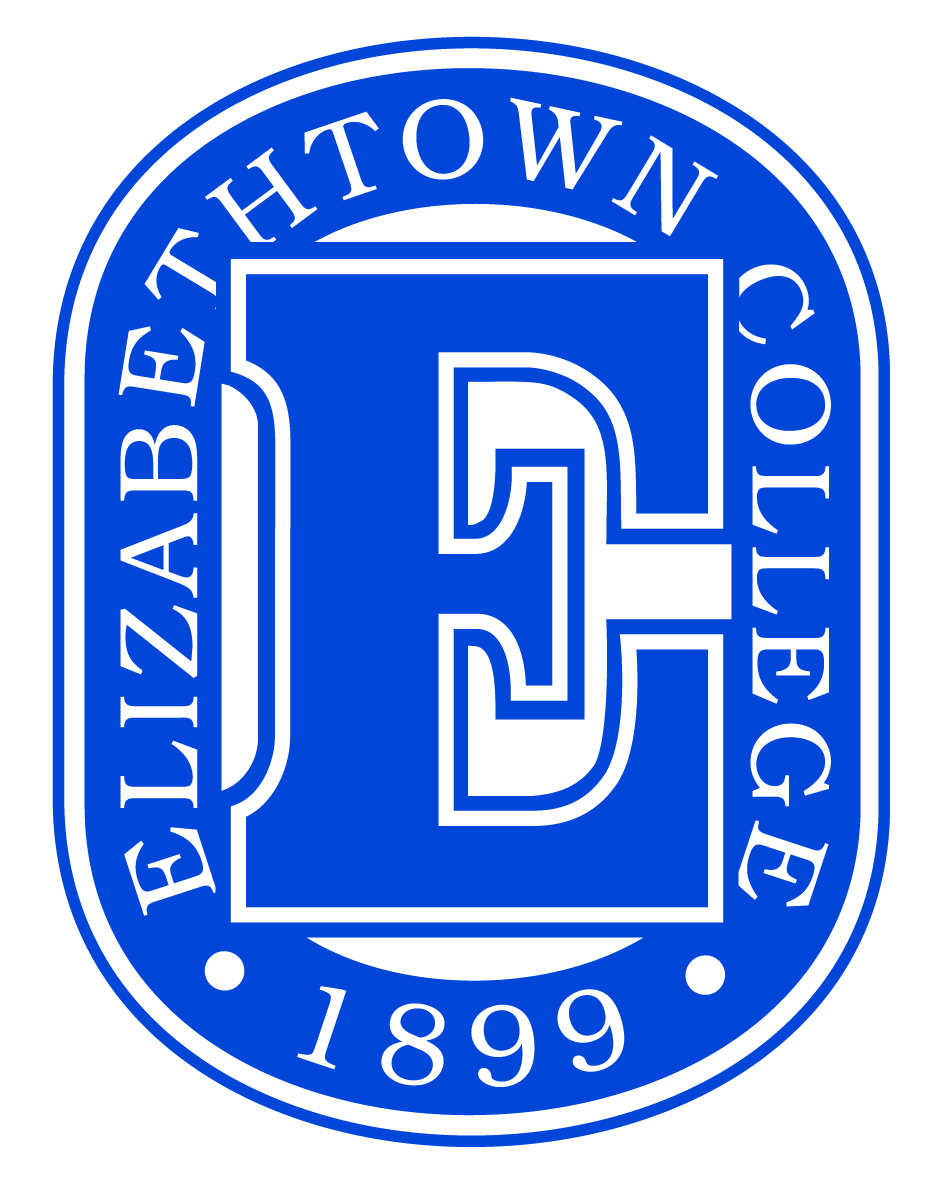 The Office of Community LivingOverviewResident Assistants are key members of the Community Living team who serve as leaders, cultivate a positive and inclusive community, and facilitate learning in the residence halls. Resident Assistants also function as liaisons between residents and the Office of Community Living, direct students to resources, provide student support, and perform various administrative functions. Students working as Resident Assistants should expect to dedicate 15-20 hours each week to the position responsibilities and expectations.ResponsibilitiesCommunity DevelopmentRAs will be present in their assigned residence halls approximately 10 hours per weekRAs will work to establish a welcoming and cohesive community that fosters a sense of belonging among all residentsRAs will use inclusive language in all interactionsRAs will make choices in line with their role as campus leaders and role modelsRAs will plan and implement strategies that intentionally foster community and a sense of belonging on their floorRAs will create and hang door tags for their residents each semesterRAs will facilitate the development of Community Standards for their floorRAs will plan and facilitate floor meetings as neededRAs will mediate roommate conflicts as neededRAs will respond to and provide support for students as neededPeer EducationRAs will plan and implement strategies that intentionally engage and educate residents on the four residential learning goals: Live Well, Live Connected, Live with Purpose, and Live BeyondRAs will engage in conversations with their residents that have specific learning outcomesRAs will create bulletin boards 2-3 times each semesterRAs will direct students to resources for academic, wellbeing, or other concernsAdministrationRAs will practice effective organization and time management skillsRAs will regularly and effectively communicate with their building staff and supervisorRAs will submit weekly reports to their supervisorRAs will hold weekly office hours to complete tasks and be available to their residentsRAs will check and respond to their email daily RAs will check their mailboxes dailyRAs will assist with the opening of their building before each semester and with closing before each breakRAs will complete Room Condition Reports for each resident on their floorRAs will communicate information to their residents as directed by the Office of Community Living and/or their supervisorSafety and SecurityRAs will maintain privacy regarding all student and staff mattersRAs will conduct Health & Safety inspections each semesterRAs will remain on campus and participate in additional responsibilities as requested during high-activity weekends: New Student Orientation, Homecoming, and TGISRAs will report concerns immediatelyRAs will practice risk management and crisis interventionRAs will participate in on-call responsibilities on a rotating basis with other RAsPersonal & Team DevelopmentRAs will support the work of the Office of Community Living and the Community Living staffRAs will attend training opportunities as scheduled RAs will attend weekly staff meetingsRAs will attend bi-weekly 1:1 meetings with their supervisorRAs will participate on a Community Living committeeRAs will participate in Community Living events, such as the annual Thanksgiving DinnerRAs will participate in select College-sponsored events: Leffler Lecture, Ware Lecture, Into the Streets, and Into the CampusRequirementsMaintain a 2.5 cumulative GPAMaintain good standing with the College (academic and student conduct)Maintain status as a full-time student at Elizabethtown College